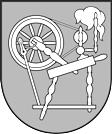 LATVIJAS REPUBLIKA VECPIEBALGAS NOVADA PAŠVALDĪBAReģ. Nr. 90000057259, Alauksta iela 4, Vecpiebalga, Vecpiebalgas pagasts, Vecpiebalgas novads, LV – 4122 tālr.641 07279,  64161969 vecpiebalga@vecpiebalga.lv, www.vecpiebalga.lvDOMES SĒDES PROTOKOLSVecpiebalgas novada Vecpiebalgas pagastā2017.gada 26.janvārī								                          Nr.2Sēde sasaukta plkst.1500Sēdi atklāj plkst.1500Darba kārtībā:Par saistošo noteikumu Nr.2/2017 „Grozījumi Vecpiebalgas novada pašvaldības 2009.gada 15.jūlija saistošajos noteikumos Nr.1 „Vecpiebalgas novada pašvaldības nolikums”” apstiprināšanu.Par Vecpiebalgas novada domes saistošo noteikumu Nr.10/2016 „Grozījumi Vecpiebalgas novada pašvaldības saistošajos noteikumos Nr.5/2012 „Par sociālās palīdzības pabalstu piešķiršanu Vecpiebalgas novada iedzīvotājiem dzīves jubilejās”” precizēšanu.Par amata vienības izveidošanu Dzērbenes tautas namā.Par dalību „ERASMUS+” projektu konkursā.Par vieglā pasažieru transporta līdzekļa OPEL ASTRA CARAVAN (reģistrācijas numurs GT 6698) pārdošanu par brīvu cenu.Par Vecpiebalgas novada domes 2016.gada 25.augusta lēmuma Nr.23 „Par nekustamā īpašuma „Mežmalas”, Vecpiebalgas pagastā, Vecpiebalgas novadā, pārņemšanu pašvaldības īpašumā” precizēšanu.Par pašvaldības nekustamā īpašuma „Kurmju karjers” sagatavošanu atsavināšanai.Par zemes nomas līguma noslēgšanu.Par zemes ierīcības projekta apstiprināšanu nekustamajam īpašumam „Lielie Klētnieki”, Taurenes pagastā.Par atvaļinājuma piešķiršanu domes priekšsēdētājai.Par cirsmu izsoli.Sēdi vada – novada domes priekšsēdētāja Ella FRĪDVALDE-ANDERSONESēdi protokolē – domes sekretāre Inese ĢĒRMANESēdē piedalās:Deputāti – Līva GRUDULE                  Viesturs MELBĀRDIS	      Inese NAVRA	      Daina SKRASTIŅA                  Ilona RADZIŅA                  Jānis VĪLIPS	      Ella FRĪDVALDE-ANDERSONEEkonomiste Gita JANŠEVICAIzpilddirektors Hugo DUKSISNekustamā īpašuma speciāliste Daina SLAIDIŅAJurists Guntars ZERNIS Jaunatnes lietu nodaļas vadītāja Lelde BURDAJASēdē nepiedalās:Deputāti – Valdis CĪRULIS, attaisnojošu iemeslu dēļ                  Edgars BĒRZKALNS, attaisnojošu iemeslu dēļSēdes norise tiek fiksēta audioierakstā.1.Par saistošo noteikumu  Nr.2/2017 „Grozījumi Vecpiebalgas novada pašvaldības 2009. gada 15. jūlija saistošajos noteikumos Nr.1 „Vecpiebalgas novada pašvaldības nolikums”” apstiprināšanuZiņo G.ZernisSakarā ar to, ka - saskaņā ar Vecpiebalgas novada domes  2015. gada 26.novembra  (protokols Nr. 18) „Par Skujenes pamatskolas reorganizāciju” - Skujenes pamatskola nodota Amatas novada pašvaldībai, kā rezultātā Vecpiebalgas novada pašvaldībai nav minētā izglītības iestāde, sakarā ar to, ka  Dzērbenes vidusskola un Dzērbenes mūzikas skola - saskaņā ar Vecpiebalgas novada pašvaldības 2014.gada 13.februāra lēmumu Nr.1 ”Par Dzērbenes vidusskolas un Dzērbenes mūzikas skolas reorganizāciju”-  reorganizēta par Dzērbenes vispārizglītojošo un mūzikas pamatskolu, pamatojoties uz likuma “Par pašvaldībām” 45.panta ceturto daļu, apvienotās finanšu komitejas un sociālo, izglītības un kultūras jautājumu komitejas 19.01.2017. atzinumu (protokols Nr.1), atklāti balsojot: PAR – I.Radziņa, V.Melbārdis, D.Skrastiņa, I.Navra, L.Grudule, J.Vīlips, E.Frīdvalde-Andersone, PRET – nav,  ATTURAS – nav,  Vecpiebalgas novada dome nolemj:Izdarīt Vecpiebalgas novada pašvaldības 2009. gada 15.jūlija saistošajos noteikumos Nr.1 „Vecpiebalgas novada pašvaldības nolikums” (apstiprināti ar Vecpiebalgas novada domes 2009. gada 15.jūlija  sēdes lēmumu (protokols Nr. 03, 16. §), grozījumi: 20.04.2011, 26.06.2013, 25.09.2013, 27.11.2013, 20.12.2013, 22.01.2014, 23.04.2015, 27.08.2015.,turpmāk - Noteikumi, šādus grozījumus:Izteikt Noteikumu 7.2.punktu šādā redakcijā:„7.2.Dzērbenes vispārizglītojošā un mūzikas pamatskola.”1.2. Svītrot Noteikumu 7.3.punktu.1.3.Svītrot Noteikumu 7.6.punktu.Saistošie noteikumi pielikumā.2.Par Vecpiebalgas novada domes saistošo noteikumu Nr. 10/2016 „Grozījumi Vecpiebalgas novada pašvaldības saistošajos noteikumos Nr. 5/2012. „Par sociālās palīdzības pabalstu piešķiršanu Vecpiebalgas novada  iedzīvotājiem dzīves jubilejās”” precizēšanuZiņo G.ZernisPašvaldība saņēmusi Vides aizsardzības un reģionālās attīstības ministrijas 2017.gada 12.janvāra vēstuli Nr. 1-18/134  par Vecpiebalgas novada domes saistošo noteikumu Nr. 10/2016 „Grozījumi Vecpiebalgas novada pašvaldības saistošajos noteikumos Nr. 5/2012. „Par sociālās palīdzības pabalstu piešķiršanu Vecpiebalgas novada  iedzīvotājiem dzīves jubilejās”” precizēšanu, kurā lūgts svītrot saistošo noteikumu 2.punktu.Likuma „Par pašvaldībām” 45.panta ceturtā daļa nosaka, ka, ja saņemts ministrijas atzinums, kurā pamatots saistošo noteikumu vai to daļas prettiesiskums, pašvaldības dome precizē saistošos noteikumus atbilstoši atzinumā norādītajam un publicē precizētos saistošos noteikumus.Pamatojoties likuma “Par pašvaldībām” 45.panta ceturto daļu, apvienotās finanšu komitejas un sociālo, izglītības un kultūras jautājumu komitejas 19.01.2017. atzinumu (protokols Nr.1), atklāti balsojot: PAR – I.Radziņa, V.Melbārdis, D.Skrastiņa, I.Navra, L.Grudule, J.Vīlips, E.Frīdvalde-Andersone, PRET – nav,  ATTURAS – nav,Vecpiebalgas novada dome nolemj:Precizēt Vecpiebalgas  novada pašvaldības saistošos noteikumus Nr. 10/2016 „Grozījumi Vecpiebalgas novada pašvaldības saistošajos noteikumos Nr. 5/2012. „Par sociālās palīdzības pabalstu piešķiršanu Vecpiebalgas novada  iedzīvotājiem dzīves jubilejās”” , turpmāk -Noteikumi un:Svītrot Noteikumu 2.punktu. Precizētos saistošos noteikumus triju darba dienu laikā pēc to parakstīšanas rakstveidā  un elektroniski  nosūtīt Vides aizsardzības un reģionālās attīstības ministrijai.Publicēt precizētos saistošos noteikumus informatīvajā izdevumā “Vecpiebalgas Novada Ziņas”.Precizētie saistošie noteikumi pielikumā.3.Par amata vienības izveidošanu Dzērbenes tautas namāZiņo G.Janševica	Pamatojoties uz Dzērbenes tautas nama vadītājas Dainas Šmites 2017.gada 9.janvāra iesniegumu ar lūgumu izveidot amata vienību -  interešu pulciņa vadītājs - un pamatojoties uz apvienotās finanšu komitejas un sociālo, izglītības un kultūras jautājumu komitejas 19.01.2017. atzinumu (protokols Nr.1), atklāti balsojot: PAR – I.Radziņa, V.Melbārdis, D.Skrastiņa, I.Navra, L.Grudule, J.Vīlips, E.Frīdvalde-Andersone, PRET – nav,  ATTURAS – nav,Vecpiebalgas novada dome nolemj:Ar 2017.gada 1.martu izveidot amata vienību:4.Par dalību „ERASMUS+” projektu konkursāZiņo L.BurdajaPamatojoties uz LR likumu „Par pašvaldībām”, ES programmu „ERASMUS+”, apvienotās finanšu komitejas un sociālo, izglītības un kultūras jautājumu komitejas 19.01.2017. atzinumu (protokols Nr.1), atklāti balsojot: PAR – I.Radziņa, V.Melbārdis, D.Skrastiņa, I.Navra, L.Grudule, J.Vīlips, E.Frīdvalde-Andersone, PRET – nav,  ATTURAS – nav,Vecpiebalgas novada dome nolemj:Piedalīties ES programmas „ERASMUS+” projektu konkursa KA1 aktivitātē „Mobilitātes projekti”, iesniedzot ilgtermiņa brīvprātīgā darba projektu „Be Here To Dare 3”.Projekta izmaksas 100% apmērā tiks segtas no projekta līdzekļiem.5.Par vieglā pasažieru transporta līdzekļa OPEL ASTRA CARAVAN (reģistrācijas numurs GT6698) pārdošanu par brīvu cenuZiņo G.ZernisPamatojoties uz Latvijas Republikas 31.10.2002. likuma „Publiskas personas mantas atsavināšanas likums” 37.panta pirmās daļas 1.punktu, kas nosaka, ka pārdot valsts vai pašvaldības mantu par brīvu cenu var, ja kustamās mantas atlikusī bilances vērtība pēc grāmatvedības uzskaites datiem ir mazāka par 700 euro un pārdošanas cena nedrīkst būt mazāka par atlikušo vērtību, saskaņā ar  20.12.2016 SIA”PJ21” eksperta novērtējumu, Vecpiebalgas novada pašvaldības Finanšu un grāmatvedības nodaļas 19.01.2017  par atlikušo vērtību, apvienotās finanšu komitejas un sociālo, izglītības un kultūras jautājumu komitejas 19.01.2017. atzinumu (protokols Nr.1), atklāti balsojot: PAR – I.Radziņa, V.Melbārdis, D.Skrastiņa, I.Navra, L.Grudule, J.Vīlips, E.Frīdvalde-Andersone, PRET – nav,  ATTURAS – nav,Vecpiebalgas novada dome nolemj:Pārdot par brīvu cenu Vecpiebalgas novada pašvaldības kustamo mantu – vieglo pasažieru transporta līdzekli OPEL ASTRA CARAVAN, izgatavošanas gads 1998., reģistrācijas Nr.GT6698, šasijas Nr.W0L0TGF35W8089095, transportlīdzekļa reģistrācijas apliecības Nr. AF 0230090;Apstiprināt transporta līdzekļa nosacīto pārdošanas cenu EUR 540 (pieci simti četrdesmit euro);Sludinājumu par transporta līdzekļa pārdošanu par brīvu cenu publicēt laikrakstā „Vecpiebalgas Novada Ziņas” un Vecpiebalgas novada pašvaldības interneta vietnē www.vecpiebalga.lv , nosakot, ka  par transporta līdzekļa pirkšanu iesniedzams Vecpiebalgas novada pašvaldībā Alauksta ielā 4, Vecpiebalgā, Vecpiebalgas pagastā, Vecpiebalgas novadā piecu darba dienu laikā no sludinājuma publicēšanas laikrakstā;Uzdot pašvaldības Īpašuma privatizācijas un atsavināšanas komisijai apstiprināt pirkuma rezultātus šā lēmuma 3.punktā noteiktajos gadījumos;Ja piecu darba dienu laikā pēc minētā sludinājuma publicēšanas piesakās vairāki pircēji, rīkojama izsole „Publiskas personas mantas atsavināšanas likumā” noteiktajā kārtībā;Apstiprināt transporta līdzekļa izsoles noteikumus;Uzdot pašvaldības Īpašuma privatizācijas un atsavināšanas komisijai organizēt izsoli šā lēmuma 5.punktā noteiktajos gadījumos atbilstoši apstiprinātajiem izsoles noteikumiem, izskatīt un apstiprināt izsoles rezultātus;Uzdot pašvaldības izpilddirektoram 10 (desmit) dienu laikā pēc pirkuma vai izsoles rezultātu apstiprināšanas sagatavot un iesniegt mantas pircējam parakstīšanai  pirkuma līgumu.6.Pa Vecpiebalgas novada domes 2016.gada 25.augusta lēmuma Nr.23 ”Par nekustamā īpašuma ”Mežmalas”, Vecpiebalgas pagastā, Vecpiebalgas novadā pārņemšanu pašvaldības īpašumā” precizēšanuZiņo G.ZernisVecpiebalgas novada pašvaldībā 09.01.2017 saņemta Vides aizsardzības un reģionālās attīstības ministrijas vēstule, kurā lūgts precizēt Vecpiebalgas novada domes 2016.gada 25.augusta lēmumu Nr.23 ”Par nekustamā īpašuma ”Mežmalas”, Vecpiebalgas pagastā, Vecpiebalgas novadā,  pārņemšanu pašvaldības īpašumā”.Izskatot Valsts ieņēmuma dienesta 24.08. 2016. vēstuli Nr. 4.5.1-6/108686 par valstij piekrītošā nekustamā īpašuma „Mežmalas”, Vecpiebalgas pagastā,  nodošanu Vecpiebalgas novada pašvaldības īpašumā, konstatēts:Cēsu rajona tiesas Zemesgrāmatu nodaļas Vecpiebalgas pagasta Zemesgrāmatas nodalījumā Nr. 267 nostiprināts nekustamais īpašums „Mežmalas” , kadastra Nr. XXX, kas sastāv no  zemes vienības ar kadastra apzīmējumu 4292 001 0089  0,9 ha kopplatībā, 1  dzīvojamās mājas un 2 saimniecības ēkām,  īpašnieks SIA „VEC-ĻŪDIŅI”. 2014.gada 5.decembrī  Uzņēmuma reģistra valsts notārs pieņēmis lēmumu par SIA „VEC-ĻŪDIŅI” izslēgšanu no komercreģistra. Ar šī lēmuma spēkā stāšanos, manta, kas palikusi pēc SIA „VEC-ĻŪDIŅI” izslēgšanas no komercreģistra, atzīstama par bezmantinieka mantu un ir piekritīga valstij. 2015.gada 5.augustā ar Valstij piekritīgās mantas pieņemšanas un nodošanas aktu Nr. 014161 īpašums ir ņemts valsts uzskaitē.Pamatojoties uz LR MK 26.11.2013. noteikumu Nr. 1354 „Kārtība, kādā veicama valstij piekritīgās mantas uzskaite, novērtēšana, realizācija, nodošana bez maksas iznīcināšanai un realizācijas ieņēmumu ieskaitīšana valsts budžetā” 32.4 apakšpunktu, saskaņā ar likumu “Par valsts un pašvaldību dzīvojamo māju privatizāciju" vai Publiskas personas mantas atsavināšanas likumu privatizācijai vai atsavināšanai nododamās valstij piekritīgās dzīvojamās mājas, valstij piederošās kopīpašuma daļas valsts un kādas citas personas kopīpašumā esošajās viendzīvokļa dzīvojamās mājās, dzīvokļu īpašumos un dzīvokļu īpašumus – nodod bez maksas attiecīgajai pašvaldībai īpašumā, pamatojoties uz Ministru kabineta rīkojumu, bet, ja mēneša laikā pēc Valsts ieņēmumu dienesta informācijas saņemšanas attiecīgā pašvaldības dome nav pieņēmusi lēmumu vai atsakās pārņemt, – valsts akciju sabiedrības "Privatizācijas aģentūra" valdījumā. Likuma “Par pašvaldībām”15. panta 1.daļas 2.punktā noteikts, ka pašvaldībai ir  autonomā funkcija gādāt par savas administratīvās teritorijas labiekārtošanu un parku, skvēru un zaļo zonu ierīkošanu. Nekustamā īpašuma sastāvā esošā meža zeme 0,1 ha platībā un uz tā esošais mežs tiks izmantots Vecpiebalgas novada pašvaldības administratīvās teritorijas zaļās zonas ierīkošanai.Pamatojoties uz LR likuma „Par pašvaldībām” 14.panta 1.daļas 2.punktu, 15.panta 1.daļas 2.punktu, LR MK 26.11.2013. noteikumu Nr. 1354 „Kārtība, kādā veicama valstij piekritīgās mantas uzskaite, novērtēšana, realizācija, nodošana bez maksas iznīcināšanai un realizācijas ieņēmumu ieskaitīšana valsts budžetā” 32.4 apakšpunktu, apvienotās finanšu komitejas un sociālo, izglītības un kultūras jautājumu komitejas 19.01.2017. atzinumu (protokols Nr.1), atklāti balsojot: PAR – I.Radziņa, V.Melbārdis, D.Skrastiņa, I.Navra, L.Grudule, J.Vīlips, E.Frīdvalde-Andersone, PRET – nav,  ATTURAS – nav,Vecpiebalgas novada dome nolemj:Precizēt  Vecpiebalgas novada domes 2016.gada 25.augusta lēmumu Nr.23 ”Par nekustamā īpašuma ”Mežmalas”, Vecpiebalgas pagastā, Vecpiebalgas novadā pārņemšanu pašvaldības īpašumā, izsakot to šādā redakcijā:“1.Pārņemt  pašvaldības īpašumā bez atlīdzības nekustamo īpašumu „Mežmalas”, Vecpiebalgas pagastā, Vecpiebalgas novadā, kadastra Nr. XXX,  kas sastāv no  zemes vienības ar kadastra apzīmējumu XXX  0,9 ha kopplatībā, 1  dzīvojamās mājas ar kadastra apzīmējumu XXX un 2 saimniecības ēkām ar kadastra apzīmējumiem XXX un XXX.2.Noteikt ka nekustamā īpašuma ”Mežmalas”, Vecpiebalgas pagastā, Vecpiebalgas novadā, kadastra Nr.XXX,  sastāvā esošā mežs un meža zeme 0,1 ha platībā tiks izmantoti parka zaļās zonas ierīkošanai.”7.Par pašvaldības nekustamā īpašuma „Kurmju karjers” sagatavošanu atsavināšanaiZiņo D.Slaidiņa	Izskatot J. V. 16.01.2017. iesniegumu par iespējām iegūt īpašumā nomāto zemes vienību „Kurmju karjers”, Vecpiebalgas  pagastā, konstatēts:Zemes vienība  „Kurmju karjers”, kadastra Nr. XXX ,kadastra apzīmējums XXX, Vecpiebalgas pagastā, Vecpiebalgas novadā, platība 1.8 ha, ir piekrītoša Vecpiebalgas novada pašvaldībai saskaņā ar pašvaldības 16.12.2009. lēmumu par zemes piekritību pašvaldībai un nostiprināma Zemesgrāmatā uz pašvaldības vārda pamatojoties uz likuma „Par valsts un pašvaldību īpašuma tiesībām un to nostiprināšanu zemesgrāmatās” 3.panta  2.daļas  2.punktu.  Zemes vienība  nav apbūvēta.  Karjers ir izstrādāts, grants ieguve tajā nenotiek.Pamatojoties uz LR likuma „Par pašvaldībām” 14.panta 2.daļas 3.punktu,14.panta 1.daļas  2.punktu, atbilstoši J.V. 16.01.2017. iesniegumam, apvienotās finanšu komitejas un sociālo, izglītības un kultūras jautājumu komitejas 19.01.2017. atzinumu (protokols Nr.1), atklāti balsojot: PAR – I.Radziņa, V.Melbārdis, D.Skrastiņa, I.Navra, L.Grudule, J.Vīlips, E.Frīdvalde-Andersone, PRET – nav,  ATTURAS – nav,Vecpiebalgas novada dome nolemj:Veikt nekustamā īpašuma „Kurmju karjers”, kadastra Nr.XXX, Vecpiebalgas pagastā, Vecpiebalgas novadā, sagatavošanu atsavināšanai –zemes robežu iemērīšanu, īpašuma nostiprināšanu Zemesgrāmatā, tirgus vērtības un atsavināšanas vērtības noteikšanu.8.Par zemes nomas līguma noslēgšanuZiņo D.Slaidiņa	Izskatot  S. B. 10.01.2017. iesniegumu par pašvaldībai piederošā nekustamā īpašuma „Augstkalni”, kadastra Nr. XXX 6.1 ha platībā nomu, konstatēts:Nekustamais īpašums  „Augstkalni”, kadastra Nr. XXX, nostiprināts Cēsu rajona tiesas Inešu pagasta Zemesgrāmatas nodalījumā Nr.XXX uz pašvaldības vārda. Zemes vienība  nav apbūvēta.Pamatojoties uz LR likuma „Par pašvaldībām” 14.pantu, LR MK  30.10.2007. noteikumiem Nr. 735 „Noteikumi par valsts vai pašvaldības zemes nomu”, atbilstoši S. B. 10.01.2017. iesniegumam, apvienotās finanšu komitejas un sociālo, izglītības un kultūras jautājumu komitejas 19.01.2017. atzinumu (protokols Nr.1), atklāti balsojot: PAR – I.Radziņa, V.Melbārdis, D.Skrastiņa, I.Navra, L.Grudule, J.Vīlips, E.Frīdvalde-Andersone, PRET – nav,  ATTURAS – nav,Vecpiebalgas novada dome nolemj:Iznomāt S. B. nekustamo īpašumu „Augstkalni”, Inešu pagastā,  Vecpiebalgas novadā, kadastra Nr. XXX, 6,1 ha kopplatībā  lauksaimnieciskai izmantošanai, nomas līguma termiņš - 5gadi.Noteikt nomas maksu 1,5 % apmērā no zemes kadastrālās vērtības.9.Par zemes ierīcības projekta apstiprināšanu nekustamajam īpašumam „Lielie Klētnieki”, Taurenes pagastāZiņo D.Slaidiņa	Atbilstoši Vecpiebalgas novada pašvaldības Attīstības plānošanas un nekustamā īpašuma nodaļas 22.02.2016. pieņemtajam lēmumam Nr.37 „Par nekustamā īpašuma “Lielie Klētnieki” sadalīšanu, zemes ierīcības projekta izstrādi un darba uzdevuma apstiprināšanu”, ir izstrādāts zemes ierīcības projekts nekustamajam īpašumam „Lielie Klētnieki” (kadastra Nr. XXX).Izskatot SIA „Mērnieks MMR” zemes ierīkotājas Māras Knētas izstrādāto zemes ierīcības projektu, pamatojoties uz LR likuma “Par pašvaldībām” 15.panta  13.punktu, LR likuma „Zemes ierīcības likums” 19.pantu, LR MK2011.gada 12.aprīļa noteikumu Nr.288. „Zemes ierīcības projekta izstrādes noteikumi” II. daļas 9.8., 30., 31.1. un 31.2. punktu, LR MK 2016.gada 2.augusta noteikumu Nr.505. „Zemes ierīcības projekta izstrādes noteikumi” VI. daļas 50. un 51. punktu, LR MK 2006.gada 20.jūnija noteikumiem Nr.496 „Nekustamā īpašuma lietošanas mērķu klasifikācija un nekustamā īpašuma lietošanas mērķu noteikšanas un maiņas kārtība”, apvienotās finanšu komitejas un sociālo, izglītības un kultūras jautājumu komitejas 19.01.2017. atzinumu (protokols Nr.1), atklāti balsojot: PAR – I.Radziņa, V.Melbārdis, D.Skrastiņa, I.Navra, L.Grudule, J.Vīlips, E.Frīdvalde-Andersone, PRET – nav,  ATTURAS – nav,Vecpiebalgas novada dome nolemj:Apstiprināt SIA „Mērnieks MMR” zemes ierīkotājas Māras Knētas izstrādāto zemes ierīcības projektu nekustamajam īpašumam “Lielie Klētnieki”, kadastra Nr.XXX, Taurenes pagasts, Vecpiebalgas  novads, zemes vienībai ar kadastra apzīmējumu XXX.Piešķirt no īpašuma „Lielie Klētnieki” zemes vienības ar kadastra apzīmējumu XXX atdalāmajam īpašumam, kas sastāv no zemes vienības ar kadastra apzīmējumu XXX 7.0  ha kopplatībā (vairāk vai mazāk, cik izrādīsies iemērot dabā ) nosaukumu “Ūzēni”, Taurenes pagasts, Vecpiebalgas novads, un noteikt zemes vienībai zemes lietošanas mērķi -0101- zeme, uz kuras galvenā saimnieciskā darbība ir lauksaimniecībaPiešķirt no īpašuma „Lielie Klētnieki” zemes vienības ar kadastra apzīmējumu XXX atdalāmajam īpašumam, kas sastāv no zemes vienības ar kadastra apzīmējumu XXX 6.4  ha kopplatībā (vairāk vai mazāk, cik izrādīsies iemērot dabā) un 3 saimniecības ēkām ar kadastra apzīmējumiem XXX, XXX, XXX, nosaukumu  un adresi “Jauntētītes”, Taurenes pagasts, Vecpiebalgas novads, un noteikt zemes vienībai zemes lietošanas mērķi -0101- zeme, uz kuras galvenā saimnieciskā darbība ir lauksaimniecība.Piešķirt no īpašuma „Lielie Klētnieki” zemes vienības ar kadastra apzīmējumu XXX atdalāmajam īpašumam, kas sastāv no zemes vienības ar kadastra apzīmējumu XXX 4.1  ha kopplatībā (vairāk vai mazāk, cik izrādīsies iemērot dabā) un 1 saimniecības ēkas ar kadastra apzīmējumu XXX, nosaukumu  un adresi “Brālīši”, Taurenes pagasts, Vecpiebalgas novads, un noteikt zemes vienībai zemes lietošanas mērķi -0101- zeme, uz kuras galvenā saimnieciskā darbība ir lauksaimniecība.Saglabāt atlikušajam nekustamajam īpašumam – zemes vienībai ar kadastra apzīmējumu XXX 20.0 ha kopplatībā (vairāk vai mazāk, cik izrādīsies iemērot dabā), nosaukumu “Lielie Klētnieki”, Taurenes pagasts, Vecpiebalgas novads, LV-4119, un noteikt zemes  lietošanas mērķi – 0201- zeme, uz kuras galvenā saimnieciskā darbība ir mežsaimniecība.Lūgt VZD Vidzemes reģionālo nodaļu piešķirt no īpašuma „Lielie Klētnieki”, kadastra Nr.XXX, zemes vienības ar kadastra apzīmējumu XXX atdalītajiem īpašumiem kadastra numurus.10.Par atvaļinājuma piešķiršanu domes priekšsēdētājaiZiņo G.ZernisPamatojoties uz LR likuma “Par pašvaldībām” 25.pantu, 01.12.2009. Valsts un pašvaldības institūcijas amatpersonu un darbinieku atlīdzības likumu, Pašvaldības darba samaksas nolikumu un domes priekšsēdētājas Ellas Frīdvaldes-Andersones iesniegumu, atklāti balsojot: PAR – I.Radziņa, V.Melbārdis, D.Skrastiņa, I.Navra, L.Grudule, J.Vīlips, PRET – nav,  ATTURAS – E.Frīdvalde-Andersone,Vecpiebalgas novada dome nolemj:Piešķirt Vecpiebalgas novada domes priekšsēdētājai Ellai Frīdvaldei-Andersonei atvaļinājumu no šā gada 2. līdz 6.februārim.Izmaksāt atvaļinājuma pabalstu 50% apmērā no domes priekšsēdētājas algas.Domes priekšsēdētāju atvaļinājuma laikā aizvieto priekšsēdētājas vietnieks Valdis Cīrulis.11.Par cirsmu izsoliZiņo D.Slaidiņa	Nekustamais īpašums „Gravas”, kadastra Nr. 4258 007 0006, Kaives pagastā, Vecpiebalgas novadā,  ir reģistrēts Cēsu rajona tiesas zemesgrāmatu nodaļas Kaives pagasta zemesgrāmatas nodalījumā Nr.1000 00501041 uz Vecpiebalgas novada pašvaldības vārda. Īpašums sastāv no 1 zemes vienības  ar kadastra apzīmējumu 4258 007 0062 22.46 ha kopplatībā.	Saskaņā ar LR likuma “Par pašvaldībām” 14.panta 2.daļas 3. punktu un 15.pantu un LR likumu „Publiskas personas mantas atsavināšanas likums”, Vecpiebalgas novada dome 29.12.2016. pieņēma lēmumu par nekustamā īpašuma „Gravas”, Kaives pagastā, cirsmu izsoles rīkošanu izstrādes tiesību pircēja noteikšanai. Izsole nenotika,  noteiktajā  pieteikšanās termiņā izsolei nepieteicās neviens pretendents.Saskaņā ar LR likuma „Publiskas personas mantas atsavināšanas likums” 32.panta 1.daļas 1.punktu -  ja nekustamā īpašuma pirmajā izsolē neviens nav pārsolījis izsoles sākumcenu, var rīkot otro izsoli ar augšupejošu soli, kurā institūcija, kas organizē nekustamā īpašuma atsavināšanu, var pazemināt izsoles sākumcenu ne vairāk kā par 20 procentiem.Pamatojoties uz LR likuma “Par pašvaldībām” 14.panta 2.daļas 3. punktu un 15.pantu, „Publiskas personas mantas atsavināšanas likuma” 32.panta  1.daļas 1.punktu, atklāti balsojot: PAR – I.Radziņa, V.Melbārdis, D.Skrastiņa, I.Navra, L.Grudule, J.Vīlips, E.Frīdvalde-Andersone, PRET – nav,  ATTURAS – nav,Vecpiebalgas novada dome nolemj:Rīkot Vecpiebalgas novada pašvaldības nekustamā īpašuma „Gravas”, kadastra Nr. 42580070006,  atkārtotu cirsmu 10,55 ha platībā izsoli, nosakot sekojošu cirsmas sākumcenu:Apstiprināt pašvaldības Kustamās mantas – cirsmas izsoles noteikumus saskaņā ar pielikumu Nr.1.Sēdi slēdz plkst. 1524Sēdes ilgums 24 minūtes.Nākamā domes sēde sasaukta šā gada 23.februārī plkst.1500 Vecpiebalgas pagastā.Sēdi vadīja:							E.FRĪDVALDE-ANDERSONESēdi protokolēja:						I.ĢĒRMANEAmata nosaukumsSlodzeAmatalga (EUR)Alga mēnesī (EUR)Interešu pulciņa vadītājs0.14514.2872.00Cirsmas Nr.Noga-bals Nr.Platī-ba (ha)Platība (ha)Koku sugaCirtes veids paņēmiensPārdošanas apjoms(m³)Lietkoksnekoks(m³)Sākumcena()Drošības nauda() 150.26E; 3B; 1AGalvenā cirtekailcirte1309893 000.-9300.-90.65B; 4E; 1AGalvenā cirtekailcirte296247133.96E; 3B; 1AGalvenā cirte kailcirte17081425101.326E; 3B; 1P,AGalvenā cirteizlases33529211;151.937E; 2B; 1AGalvenā cirteizlases4533492; 3; 4; 62.610EKrājas kopšana420400XX10.55Kopā3352281193 000.-9300.-